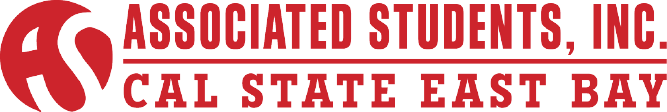 ASI Finance Committee Special Meeting AgendaJordan S. Leopold, VP/Chair of Finance2:00 P.M. to 3:30 P.M.Wednesday, April 8th, 2015Room 307 ABC, 3rd Floor, Old UU BuildingConferencing Instructions:Dial in the access telephone number 888-935-1819Enter participant pass code 5084625 followed by # signCALL TO ORDERROLL CALLACTION ITEM - Approval of the AgendaPUBLIC COMMENT - Public Comment is intended as a time for any member of the public to address the committee on any issues affecting ASI and/or the California State University, East Bay.NEW BUSINESSV. INFORMATION ITEM – Review of ASI Budget VI.ROUNDTABLE REMARKSVII.ADJOURNMENT